腾讯开心鼠英语线上传播广 告 主：腾讯开心鼠英语ABCmouse所属行业：教育执行时间：2020.04.20-07.20参选类别：移动营销类 营销背景由于政策的促进、技术发展及80、90后成为市场消费主力，人们对在线英语启蒙早教的市场需求迎来大爆发，用户从过度重视外部硬件的感性回归到早教本身的理性，家长在尊重宝宝最佳发展起点的同时，重视英语启蒙课程的科学性，中国英语早教进入个性化时代。ABCmouse是一款源自美国的在线互动启蒙英语学习软件，包含 8000 多个由获得“美国国家教师奖”以及“美国教师名人堂”的教育专家精心打造的学习活动，通过趣味的互动学习方式让孩子喜爱并主动学英语。腾讯与ABCmouse强强联手，从产品到内容打造了一个更适合中国孩子学习英语的平台，并增加了配套线上课程的实体点读随材包，以及 AI 智能点读笔；同时对线上课程体系进行了升级。为孩子们打造沉浸式英语学习环境。腾讯开心鼠英语ABCmouse更多的是通过产品口碑裂变促进品牌形象提升和产品转化，线上口碑缺少品牌记忆点和裂变式增长。营销目标以线上自媒体为核心传播阵地，有效拉升目标消费者对于腾讯开心鼠英语ABCmouse的品牌认知及好感度，并最终达成曝光KPI及产品销售。策略与创意基于品牌受众的深刻洞察，在个性化教育缺失的中国教育环境中，80、90后家长更加注重“家庭启蒙教育”，并希望通过言传身教让孩子更好的“做自己”；这时，少儿寓教于乐形式的英文课程，成了一些家长选择语言启蒙教育的切入点。但却面临着“科学育儿方式匮乏”与“家长教育”缺失的尴尬现实。品牌需要在实现“家长教育”的基础上让孩子更好的享受童年，做更好的自己。通过梳理品牌信息获得3大传播重心：源自美国师资精良和激励式学习方式的产品口碑趣味学习及品牌IP人格化带来用户情感需求强化儿童启蒙英语教育平台的行业属性腾讯开心鼠英语ABCmouse让孩子在沉浸式学习中体验到英语的乐趣，提高学习的专注力。通过小红书、微信等社会化媒体平台账号，打造专业英语学习形象，连接品牌和用户的价值创造。打造“一起趣mouse，爱上每一课”品牌沟通创意，在多个种草、垂直平台并未进行口碑的建设和维护，作为传播的突破口。执行过程/媒体表现打造品牌曝光，提高用户认知度结合app盘点等热度内容方向，增加品牌曝光度，在小红书平台增加用户品牌认知。小红书用户对于干货类、用户真实分享内容关注度高，围绕打造品牌曝光，提高用户认知度需求，侧重app盘点笔记类型，头/腰部垂直母婴达人、英语启蒙达人为主，进行app深度干货盘点，少量尾部达人配合发布app盘点内容。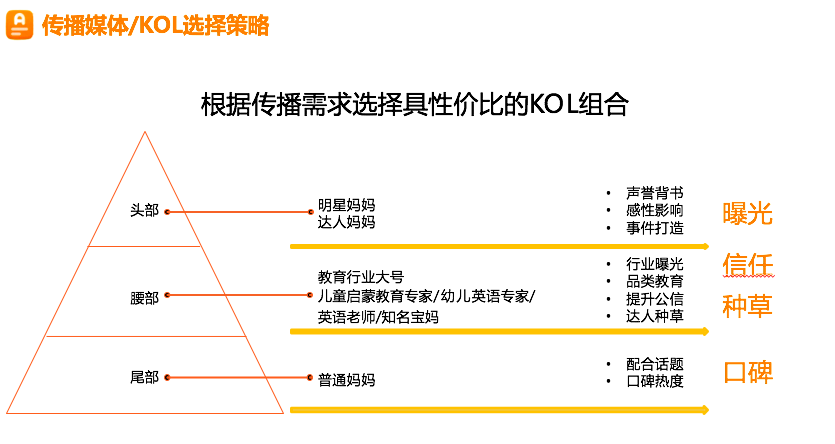 大量深度稿件及素人发布，全面展示产品功能亮点，深度种草深度测评内容及干货分享笔记的增加，初期曝光用户进一步认知产品的师资、教育理念、功能亮点价值，进行深度种草。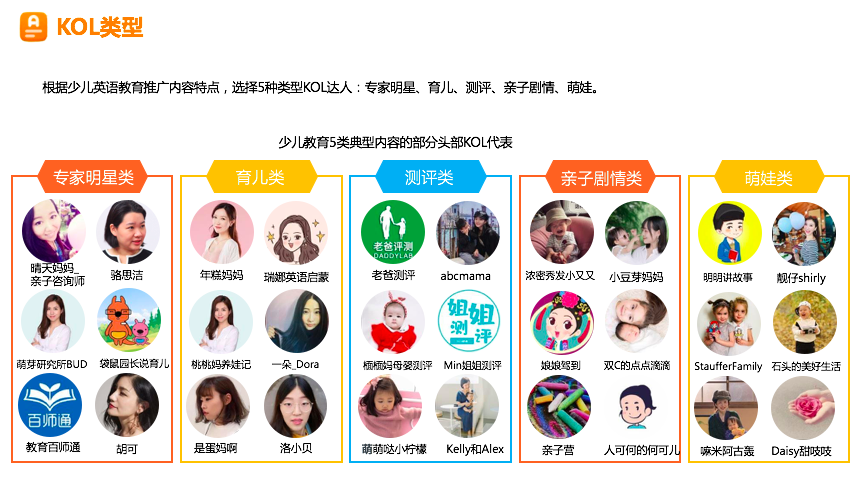 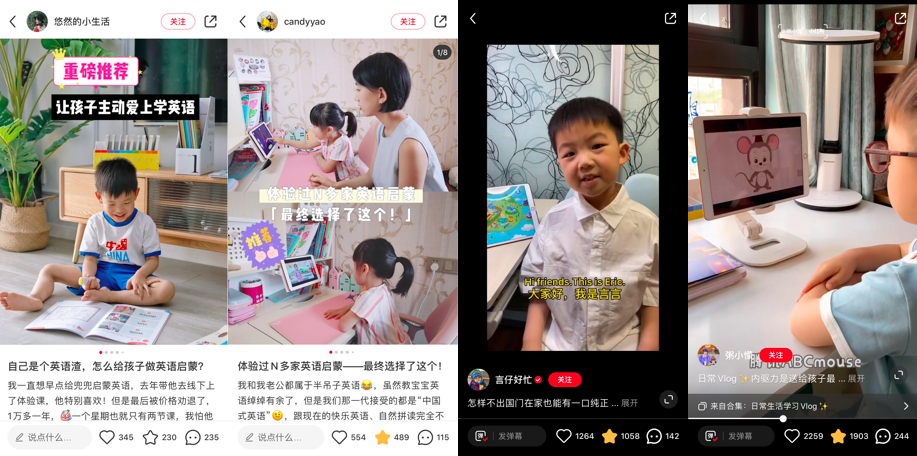 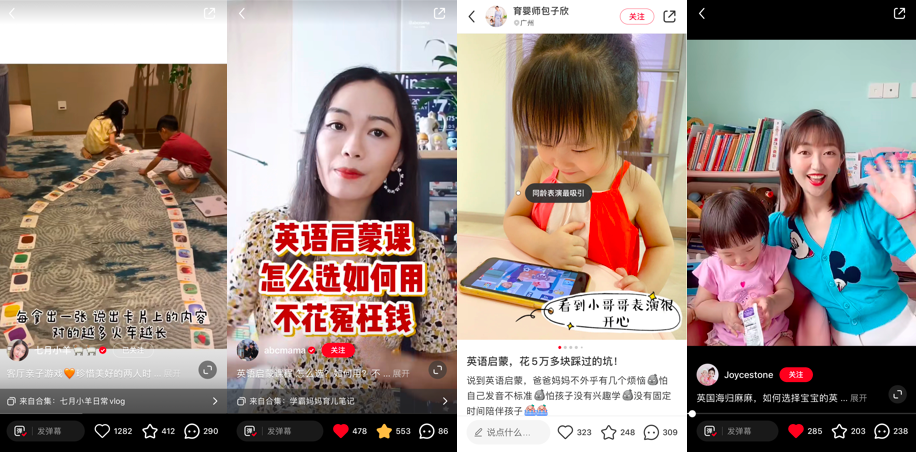 结合品牌升级，全面打通小红书信息覆盖，形成长尾发酵转化效应配合品牌升级进行头腰部大号发声，提升品牌影响力；后期尾部账号及素人持续发布，进行品牌口碑转化。营销效果与市场反馈通过线上社会化营销传播，总曝光量超过4亿次，互动量超过18万次，完成预期目标280%传播效果。本次传播，在平台内形成了很好的聚合效应，打通了小红书平台母婴早教圈层，为品牌带来大量用户自发口碑内容和曝光，全方位增加了用户对品牌的认知度及好感度。